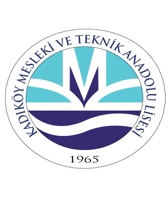 KADIKÖY MESLEKİ VE TEKNİK ANADOLU LİSESİ2023/2024 EĞİTİM ÖĞRETİM DERS YILI BAŞI ZÜMRE ÖĞRETMENLER KURULU TOPLANTI TUTANAĞI* 2 yıl görev süresi dolan başkanlar için yeniden seçimler yapılacaktır.A- Gündem Maddeleri1-Zümre başkanı tarafından açılış ve yoklamanın yapılması, gündemin okunması ve eklenecek gündem maddelerin teklifi2-Milli Eğitim Temel Kanunu'nun Türk Milli Eğitimi’nin genel amaçlarının okunması.3-Atatürk İlke ve İnkılâpları ile 29 Ekim,10 Kasım,23 Nisan,19 Mayıs,27 Aralık,12 Mart,18 Mart,15 Temmuz yıllık planlara işlenmesi, Cumhuriyetimizin 100.yılında zümrece yapılacak çalışmaların belirlenmesi4-Türkçe’nin öğrenciler tarafından doğru konuşulup yazılması hususunda yapılacak çalışmalar    Orta Öğretim Kuruları Yönetmeliği Gündem Maddeleri:5- Bir önceki toplantıda alınan kararların incelenmesi6- Planlamaların; eğitim öğretim ile ilgili mevzuat, okulun kuruluş amacı ve ilgili alanın öğretim programına uygun yapılması7- Atatürkçülük ile ilgili konuların üzerinde durularak çalışmaların buna göre planlanması ile öğretim programlarının incelenmesi, programların çevre özelliklerinin de dikkate alınarak amacına ve içeriğine uygun olarak uygulanması, yıllık plan ve ders planlarının hazırlanması, uygulanmasında konu ve kazanım ağırlıklarının dikkate alınması8- Derslerin işlenişinde uygulanacak öğretim yöntem ve tekniklerin belirlenmesi9- Özel eğitim ihtiyacı olan öğrenciler için bireyselleştirilmiş eğitim programları ile (BEP) ders planları ve hazırlanması 10- Diğer zümre ve alan öğretmenleriyle yapılabilecek işbirliği ve esaslarının belirlenmesi11- Öğretim alanı ile bilim ve teknolojideki gelişmelerin izlenerek uygulamalara yansıtılması12- Öğrencilerde girişimcilik bilincinin kazandırılmasına yönelik çalışmaların yapılması13- Derslerin daha verimli işlenebilmesi için ihtiyaç duyulan kitap, araç-gereç ve benzeri materyallerin belirlenmesi14- Okul ve çevre imkanlarının değerlendirilerek, yapılacak, deney, proje, gezi ve gözlemlerin planlanması15- Öğrenci başarısının ölçülmesi ve değerlendirilmesi amacıyla sınav analizlerinin yapılması16- Sınavların (yazılı, ortak sınavlar, beceri sınavları) belirlenmesi17- Öğrencilerin ulusal ve uluslararası düzeyde katıldıkları çeşitli sınav ve yarışmalarda aldıkları sonuçlara ilişkin başarılar18- Görsel sanatlar, müzik, beden eğitimi dersleriyle uygulamalı nitelikteki diğer derslerin değerlendirilmesinde dikkate alınacak hususların tespit edilmesi, sınav şekil, sayı ve süresiyle ürün değerlendirme ölçeklerinin belirlenmesi19- Öğretim programları, okul ve çevre şartları dikkate alınarak eğitim kurumlarının kademe ve türüne göre proje konuları ile performans çalışmalarının belirlenmesi, planlanması ve bunların ölçme ve değerlendirilmesine yönelik ölçeklerin hazırlanması (Ders içi 1.performans ve somut çalışmaya dayalı ödev, defter vb. diğer 2.performans ile proje değerlendirmelerine ilişkin 3 adet ölçek ve kriterlerinin hazırlanması)20- İş sağlığı ve güvenliği tedbirlerinin değerlendirilmesi21-EBA(Eğitim Bilişim Ağı) ve etkileşimli tahta uygulamaları, interaktif materyallerin kullanılması, hazırlanılması22- Başarıyı artırmak için yapılacak çalışmaların belirlenmesi23-2023-2024 eğitim öğretim yılında zümrece öğrencilerin derslerdeki verimliliğini artıracak sosyal, kültürel, sportif, akademik faaliyetler yönünden yapılacak etkinliklerin değerlendirilmesi24-Zümre koordinesinde yapılacak olan bağımlılıkla mücadele, bilinçli teknoloji kullanımı, geri dönüşüm bilincinin kazandırılması ve çevre bilinci, değerler eğitimi, öğrenci motivasyonu, şiddeti önleme ile ilgili yapılacak çalışmaların değerlendirilmesi25- Meslek dersleri için ayrıca;a) Dal derslerin belirlenmesi, gerektiğinde yeni öğretim programlarının hazırlanması ve mevcutların geliştirilmesib) Matematik ve fen bilimleriyle ilgili atölye, laboratuvar ve meslek dersleri arasındaki ortak konuların birlikte ve eş zamanlı yürütülmesic) Proje, yarışma, fuar ve sergi çalışmaların değerlendirilmesi, Marka-Patent-Faydalı Model çalışmalarıd) İşletmelerde Mesleki Eğitim ve staj yapacak öğrencilerle ile ilgili konuların değerlendirilmesid) Öğrencilere mesleki rehberlik, üniversite rehberlik faaliyetleri, alan tanıtım faaliyetleri vb. konuların görüşülmesi (Mesleğim Hayatım Portalı https://meslegimhayatim.meb.gov.tr/ )f) Mezunları izleme faaliyetlerinin değerlendirilmesi (Mezun Portalı http://emezun.meb.gov.tr/)g) Atölye ve laboratuvar dersleri, kullanımı, uygulamaların ortak yapılması ile ilgili kararların alınması26- Dilek ve temenniler, kapanış.B- Gündem Maddelerinin GörüşülmesiC- Alınan KararlarNOT: ZÜMRE BAŞKANI HAZİRAN AYINDAKİ TOPLANDITA SEÇİLİR, YEDEK BAŞKAN DA SEÇİLİR. 2 YIL GÖREV YAPAR. SENEBAŞI, 2.DÖNEM BAŞI, YILSONU VE AYRICA KASIM, NİSAN AYLARINDA YILDA 5 TOPLANTI YAPILIR. Kararlar oy çokluğuyla alınır. Eşitlik hâlinde zümre başkanının katıldığı görüş kabul edilir. Alınan kararlar müdürün onayından sonra uygulamaya konulur. Ayrıca, kurul tutanağı, toplantıya katılmayanlar da dâhil ilgili tüm zümre kurulu üyeleri tarafından imzalanır ve eğitim kurumu yönetimince saklanırUYGUNDUR.25/08/2023Mehmet TAŞCIOkul MüdürüKADIKÖY MESLEKİ VE TEKNİK ANADOLU LİSESİ2023/2024 EĞİTİM ÖĞRETİM YILIDERS YILI BAŞI ZÜMRE ÖĞRETMENLER KURULU TOPLANTI TARİHLERİUYGUNDUR.26/08/2023Mehmet TAŞCIOkul MüdürüT.CKADIKÖY KAYMAKAMLIĞIİlçe Milli Eğitim MüdürlüğüKadıköy Mesleki ve Teknik Anadolu LisesiSayı   : ………- ………..					         		              26/08/2023Konu : 2023-2024 Eğitim Öğretim	 Ders Yılı Başı Zümre Öğretmenler              Kurulu ToplantılarıÖĞRETMENLERİMİZE;2023-2024 Eğitim Öğretim yılı ders yılı başı okul zümre öğretmenler kurulu toplantıları ekte sunulan gündem maddeleri doğrultusunda çizelgede belirtilen tarih ve saatte ilgili müdür yardımcısı başkanlığında yapılacaktır. Tüm zümre öğretmenlerimizin belirtilen tarih ve saatlerde toplantıya katılmaları hususunda;   Gereğini ve bilgilerinizi önemle rica ederim.									      Mehmet TAŞCI         									        Okul Müdürü	EKLER:	1- Gündem Maddeleri	2- Toplantı Zaman Çizelgesi------------------------------------------------------------------------------------------------------------------------------------------------Adres:                                                       	Tel  : (216)  336 03 21Moda Caddesi Cem Sokak No 99	Fax : (216)  337 69 56Kadıköy/İSTANBUL                              	       e-posta:kadıkoymeslek1@gmail.comDersin AdıToplantı Tarihi ve Yeri5 EYLÜL 2023 SALISorumlu Okul Eğitim Yöneticisi YardımcısıZümre Başkanı*Yazman ÜyelerTOPLANTITOPLANTI TARİHİ VE SAATİTOPLANTI YERİTOPLANTI SORUMLU EĞİTİM YÖNETİCİSİÖğretmenler Kurul Toplantısı4 EYLÜL PAZARTESİ SAAT 10:00KONFERANS SALONUOKUL MÜDÜRÜOkul Zümre Toplantıları5 EYLÜL SALI5 EYLÜL SALI5 EYLÜL SALITARİH5 EYLÜL SALI SAAT  11:00ÖĞRETMENLER ODASIIŞIL ÖZKANBUKET FİLİZ KÖMÜRCOĞRAFYA 5 EYLÜL SALI SAAT  11:00ÖĞRETMENLER ODASIDURSUN ALİ YAŞARÜMİT TURYANBİYOLOJİ, SAĞLIK BİLGİSİ5 EYLÜL SALI SAAT  11:00ÖĞRETMENLER ODASIMUSTAFA ÖZBAŞSİBEL REFİKA ŞAYANKİMYA5 EYLÜL SALI SAAT  11:00ÖĞRETMENLER ODASIAYFER YORĞUNSALİH ÜMİT ARICAFİZİK5 EYLÜL SALI SAAT  12:00ÖĞRETMENLER ODASIAYFER YORĞUNSEVAL CANMATEMATİK5 EYLÜL SALI SAAT  12:00ÖĞRETMENLER ODASIIŞIL ÖZKANCEM KORAY ÇANTAEDEBİYAT 5 EYLÜL SALI SAAT  12:00ÖĞRETMENLER ODASIMUSTAFA ÖZBAŞBANU KÜÇÜKAY GÜNEYİNGİLİZCE5 EYLÜL SALI SAAT  12:00ÖĞRETMENLER ODASIIŞIL ÖZKANSUZAN RAHİMİFELSEFE5 EYLÜL SALI SAAT  13:00ÖĞRETMENLER ODASIIŞIL ÖZKANEYLEM TUNA TURUNÇDİN KÜLTÜRÜ VE AHLAK BİLGİSİ5 EYLÜL SALI SAAT  13:00ÖĞRETMENLER ODASIMEHMET ALİ BİLGİNZAFER SÖĞÜTGÖRSEL SANATLAR/RESİM-MÜZİK5 EYLÜL SALI SAAT  13:00ÖĞRETMENLER ODASIFARUK ÇETİN ÇINGILOĞLUFATMA NİLHAN NACARBEDEN EĞİTİMİ5 EYLÜL SALI SAAT  13:00ÖĞRETMENLER ODASIMEHMET ALİ BİLGİNYUSUF TURANADALET ALANI5 EYLÜL SALI SAAT  10:00ÖĞRETMENLER ODASIOKUL MÜDÜRÜ/TEKNİK MÜD. YARD.DENİZ PAMUKBİLİŞİM TEKNOLOJİLERİ ALANI5 EYLÜL SALI SAAT  10:00ÖĞRETMENLER ODASIOKUL MÜDÜRÜ/TEKNİK MÜD. YARD.BARIŞ DÖNMEZBÜRO YÖNETİMİ VE YÖN.ASİSTANL.5 EYLÜL SALI SAAT  10:00ÖĞRETMENLER ODASIOKUL MÜDÜRÜ/KOORDİNATÖR MÜD. YRD.TUĞÇE SALIKMODA TASARIM5 EYLÜL SALI SAAT  10:00ÖĞRETMENLER ODASIOKUL MÜDÜRÜ/KOORDİNATÖR MÜD.YRD.LATİFE ŞAHİNGRAFİK VE FOTOĞRAF ALANI5 EYLÜL SALI SAAT  10:00ÖĞRETMENLER ODASIOKUL MÜDÜRÜ/TEKNİK MÜD. YRD.EDA ATMACAÇOCUK GELİŞİMİ5 EYLÜL SALI SAAT  10:00ÖĞRETMENLER ODASIOKUL MÜDÜRÜ/KOORDİNATÖR MÜD.YRD.AYLİN KALAFATYİYECEK VE İÇECEK ALANI5 EYLÜL SALI SAAT  10:00ÖĞRETMENLER ODASIOKUL MÜDÜRÜ/TEKNİK MÜD. YRD.KORAY KERPİÇKUYUMCULUK  TEKNOLOJİSİ ALANI5 EYLÜL SALI SAAT  10:00ÖĞRETMENLER ODASIOKUL MÜDÜRÜ/TEKNİK MÜD. YRD.NAGİHAN OKULLUOKUL ZÜMRE BAŞKANLARI TOPLANTISI7 EYLÜL PERŞEMBE SAAT  10:00ÖĞRETMENLER ODASIOKUL MÜDÜRÜTUĞÇE SALIK